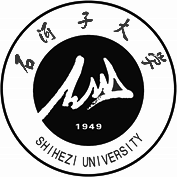 中 亚 速 递《丝绸之路经济带与中亚研究》副刊---------------------------------------------------------------------------------------------------半月刊·2010年创刊第9卷  第15期   2021年8月15日Экспресс-новости из регионов Центральной АзииИнформационное приложение к журналу «Исследование шёлкового пути и Центральной Азии»------------------------------------------------------------------------------------------------------Выпускается два раза в месяц   Издаётся с 2010 годаТом 9  № 15  15-ое августа 2021 г.　　主办：石河子大学兵团屯垦戍边研究中心　　承办：中亚文明与西向开放协同创新中心　　      “一带一路”：新疆发展与中亚合作高校智库联盟　　协办：石河子大学丝绸之路研究中心　　      中亚教育及人文交流研究中心　　      石河子大学师范学院编委会成员：主    任：夏文斌副主任：李豫新  凌建侯  沙德克江·阿不拉  谭跃超  杨兴全  陈荣泉  高  卉  王  力  张安军  赵红霞主    编：凌建侯编    委：张彦虎  朱江勇  方  忆  张凌燕  郭靖媛          陈晓霞  杨  娜  段素霞  高婧文  张国娇目  录中亚抗疫新闻	1印度德尔塔病毒是乌兹别克斯坦所面临的主要威胁	1新一轮新冠疫情抬高了塔国药品价格	2米尔济约耶夫就防范下一波疫情做出重要指示	3吉尔吉斯斯坦为何暂停使用阿斯利康新冠疫苗？	4中亚经济新闻	6新限制措施导致土库曼斯坦粮食短缺和价格上涨	6欧亚经济联盟成员国将启动电子商务试点项目	7乌兹别克斯坦决定进军俄罗斯花卉市场	8中亚政治新闻	10欧安组织探讨媒体言论自由问题	10乌兹别克斯坦在乌阿边境演习中使用俄罗斯产无人机	11中亚教育新闻	12外国投资者将投资1.41亿美元发展乌兹别克斯坦学前教育	12欧亚经济联盟将打造统一科教网络	13努尔苏丹今年将新增4万个学位	14建学校而不是清真寺——专家评哈萨克斯坦的伊斯兰化	15中亚社会新闻	18没有俄语，我们将失去知识源泉	1843%的乌兹别克斯坦女性曾遭遇家暴	19哈萨克斯坦拳击运动员有机会赢得金牌	21外汇牌价	22